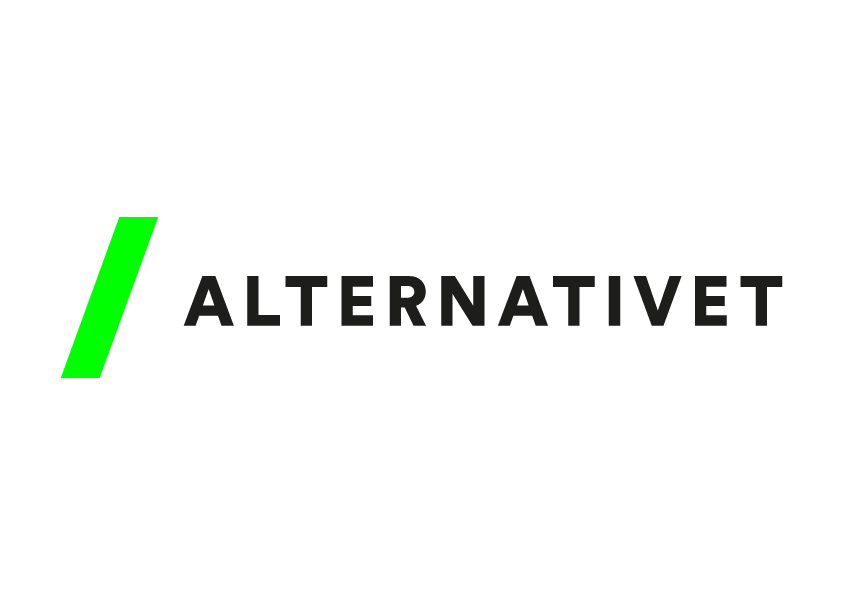 Referat af årligt opstillingsmøde i Alternativet Storkreds KøbenhavnDen 31. marts 2019, kl.13-15 i Åbenrå 33, 1124 København K1) Dagsorden2) Velkomst3) Valg af dirigent4) Valg af stemmetællere5) Valg til Dialogrådet 6) Valg til Politisk Forum7) Valg til Hovedbestyrelsen8) EventueltVelkomstForperson ved Storkreds Københavns Bestyrelse, Anders Agersnap, byder velkommen til fremmødte og kandidater. Valg af dirigent Ken Patrick Petterson blev valgt som dirigent. Dirigenten konstaterede at mødet er rettidigt indkaldt og at materialerne er blevet udsendt i henhold til vedtægterne.Valg af referent Lea Amby Ottosen blev valgt som referent Valg af stemmetællereAnders Porse blev valgt som stemmetæller Poul Thomsen blev valgt som stemmetæller Tove Auda blev valgt som stemmetæller Valg til dialogrådetKandidater: Marlene Liv Simoni Jeanette Sauerberg er ikke til stede  Afgørelse:12 stemmer til Marlene Liv Simoni 14 stemmer til Jeanette Sauerberg Der var 20 ud af 27 der stemte for Jeanette. Da der var ikke 80 % opbakning til Jeanette Sauerberg blandt de fremmødte og kan Storkreds København ikke stille med en kandidat til Dialogrådet ud fra det ordinære opstillingsmøde. Der skal derfor indkaldes til et ekstra ordinært opstillingsmøde. Valg til Politisk Forum Model A: der sættes to krydser på stemmesedlen Model B: der laves et udskilningsløb med flere afstemninger Der stemmes ved håndsoprækning i salen: 22 stemmer for og 2 stemmer blankt til model A – model A er valgt Kandidater:
Lea Amby Ottosen trækker sit kandidaturTobias Brems-Hulgaard er ikke til stede Birgitte Kehler Holst er ikke til stede Rolf Bjerre  Marlene Liv Simoni Lise Smørum stiller op på vegne af Storkreds Københavns Bestyrelse Afgørelse: 15 stemmer til Tobias14 stemmer til Birgitte12 stemmer til Rolf6 stemmer til Marlene6 stemmer til LiseTobias, Birgitte og Rolf (suppleant) er valgt til Politisk Forum Valg til Hovedbestyrelse Kandidater: Trine Hertz trækker sit kandidatur Marianne Karlberg Helene Udsen Afgørelse:9 stemmer til Marianne Karlberg18 stemmer til Helene Udsen Helene er valgt som ordinært medlemMarianne er valgt som suppleant Eventuelt …